2021 Kadet InvitationalHosted by Air Academy HSSaturday, September 18, 2021Meet InformationMeet WebsiteSaturday, September 18, 2021 at 9:00am. Entry Fees will be $275.00 per school ($150.00 for boys/$150.00 for girls)Schedule:9:00 AM	Girls Division 1 Varsity-4A/5A Schools (7 entries-score 5)9:40 AM	Boys Division 1 Varsity-4A/5A Schools (7 entries-score 5)		If you are a 2A/3A School and you would like to run in Division 1 please text or email 		Chuck Schwartz or Karen Scott (contact info below)10:20 AM	Girls JV – 2A/3A Schools (unlimited entries-score 5)11:00 AM	Boys JV-2A/3A Schools (unlimited entries-score 5)Awards will follow the last race.  Probably looking at 11:50 and we will have them on the football field.Entry Information:  Entries will be through milesplit.  Kadet Invite 2021-MilesplitThe Stadium will open at 7:00am on meet day.  Entry Deadline is Wednesday, Sept. 15th at 6:00pm Entry and Timing provided by Victory Racing.Only enter runners who will actually compete!  Please help save bib and D-Chip expense by entering only those you are sure will run by the entry deadline.No need to specify what race your runners will race in.  Everyone will be timed.  Just enter your roster on milesplit.Every runner will receive a bib and a D-Chip in the team packets on race day.Problems with entries please text Karen Scott at (719) 666-1902 or Chuck Schwartz at (719)651-4782 or you can email chuck.schwartz@asd20.orgAwards:Team Trophies to the top 2 teams in each division.  Medals to the top 3 individuals in each division.  Ribbons to individuals 4-20 in each division.We will have some photo-ops at the awards with all of the place-winners and teams so stay through until the end!  Base Access and Parking Information:Entering the Air Force AcademyAll visitors must enter through the South Gate (Exit #150) – Academy Blvd..  Upon arrival to the security checkpoint the driver of the vehicle will state the name of the contest they are attending and provide them with a current driver’s license.  They could also ask for your current vehicle registration and/or current proof of insurance.  Everyone is subject to search when entering this federal installation.  They may ask to open the trunk and/or perform a cursory check of the interior of the vehicle.  You have the right to refuse such an inspection, however will not be allowed to enter.  Drugs (to include medical marijuana), weapons, ammunition and explosives are not allowed at Air Academy events. Please know that we are very grateful to the USAFA for working with us on this issue.  Please help us support their mission in keeping the USAFA a safe and secure military installation. 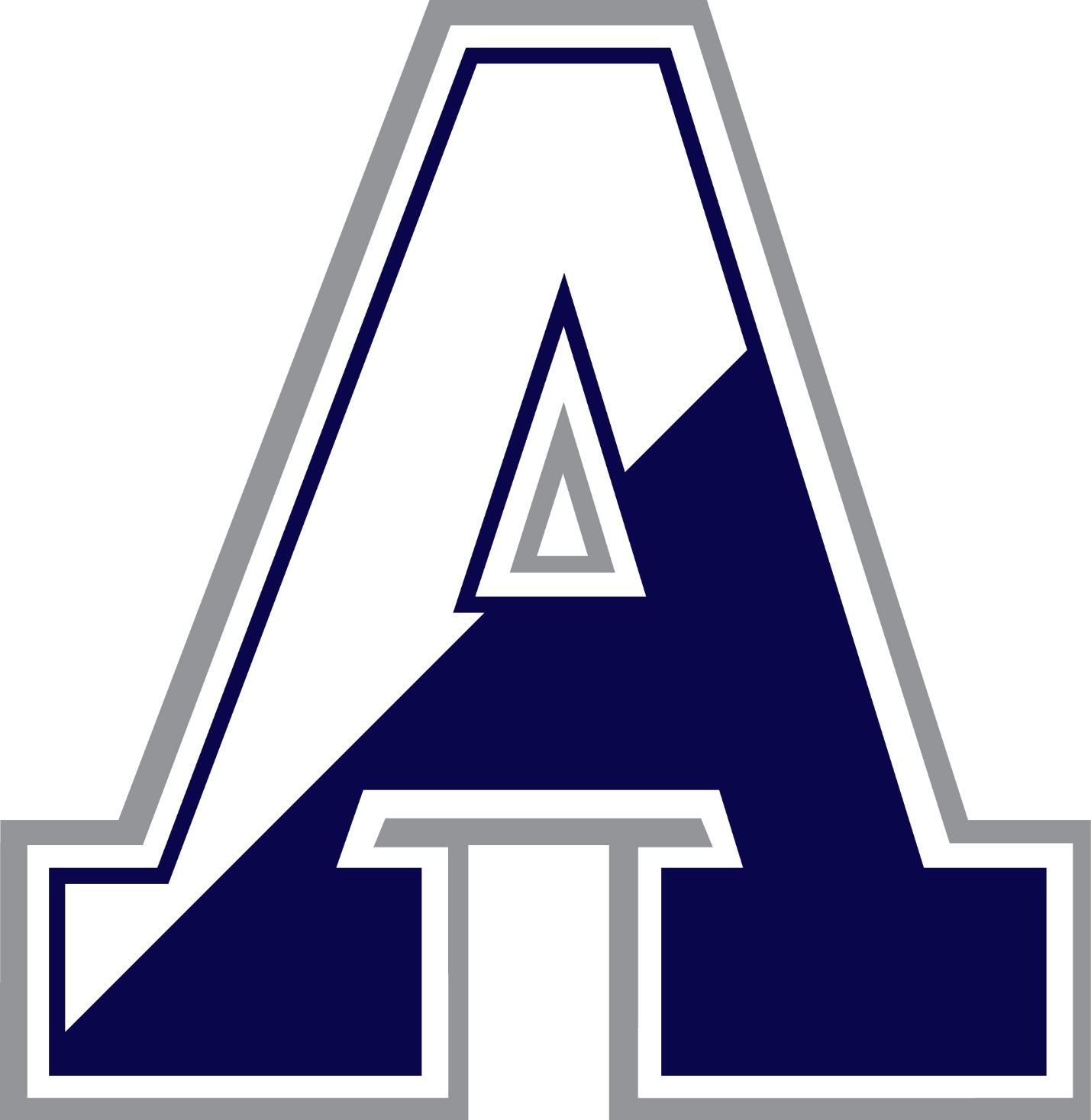 Stadium:  *Only Water is allowed on the field (no Gatorade etc.) No food including sunflower seeds*Only service animals are allowed in stadium or at events.  Spectators with Pets will be asked to leave the eventTelephone numbers you may find helpful:Athletic Department Staff:Blue Anderson 		Athletic Director 			(719) 234-2451Patty Westfall	 	Athletic Administrative Assistant 	(719) 234-2450                            Bethany Stanforth	 Head Athletic Trainer 		            (719) 234-2485  Team Camps:Team Camps are allowed under the Stadium bleachers and in the upper stadium bleachers.  Keep canopies up at the top of the bleachers.  Stay out of the areas that are coned and/or roped off.  We may allow some team camps on the baseball field but will let you know on meet day at the packet pick-up.  At no time during the meet are spectators or coaches allowed on the football field which is the finish area.  Port-O-Lets and restroom facilities are located in the football stadium finish area.  The starting line is about ¼ South of the stadium area, so allow extra time to get to the starting line during pre-race routines.Trainer:  We will have our staff trainer on hand at the meet beginning around 8:00am. She will be set up inside the football stadium/finish area.  If you need a trainer before that time, see me and I will direct you to the training room.Water:  We will provide water in the finish line area for all athletes.  There is a water source for your coolers and bottles in the locker rooms in the stadium.  We will not have concessions but will have water sources available to athletes and spectators.  Please bring water bottles!Course:  The course is a two loop course- 5000 meters.  The start is south of the football stadium by the tennis courts and the finish is inside the stadium.  Use this link to access the official meet website for up to date information and for a course map -  Kadet Invitational 2021  You can also use the QR Code below for a link to the course map.Parking:  1st parking lot -It is the 1st left turn off of Carlton Drive.  (North parking lot at AAHS)Busses:Busses will enter the 1st parking lot – It is the 1st left turn off of Carlton Drive – drop off athletes beside the football stadium entrance and park across the street on E. Pine Loop.  All busses will need to park on the side of E. Pine Loop located across the street from the athletic parking lot area.Look forward to hosting your teams on the 18th and let me know if you have any questions!Chuck SchwartzAir Academy High School Cross Country719-651-4782		chuck.schwartz@asd20.orgKadet XC Course:  QR Code Below for course map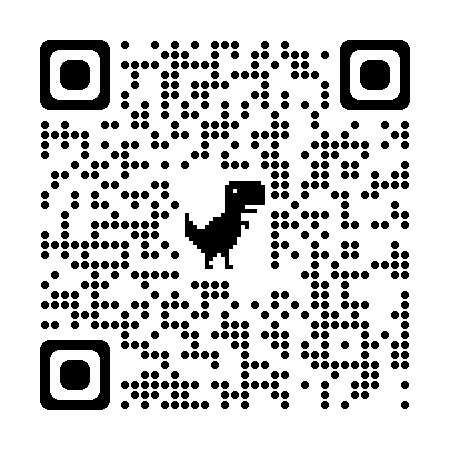 